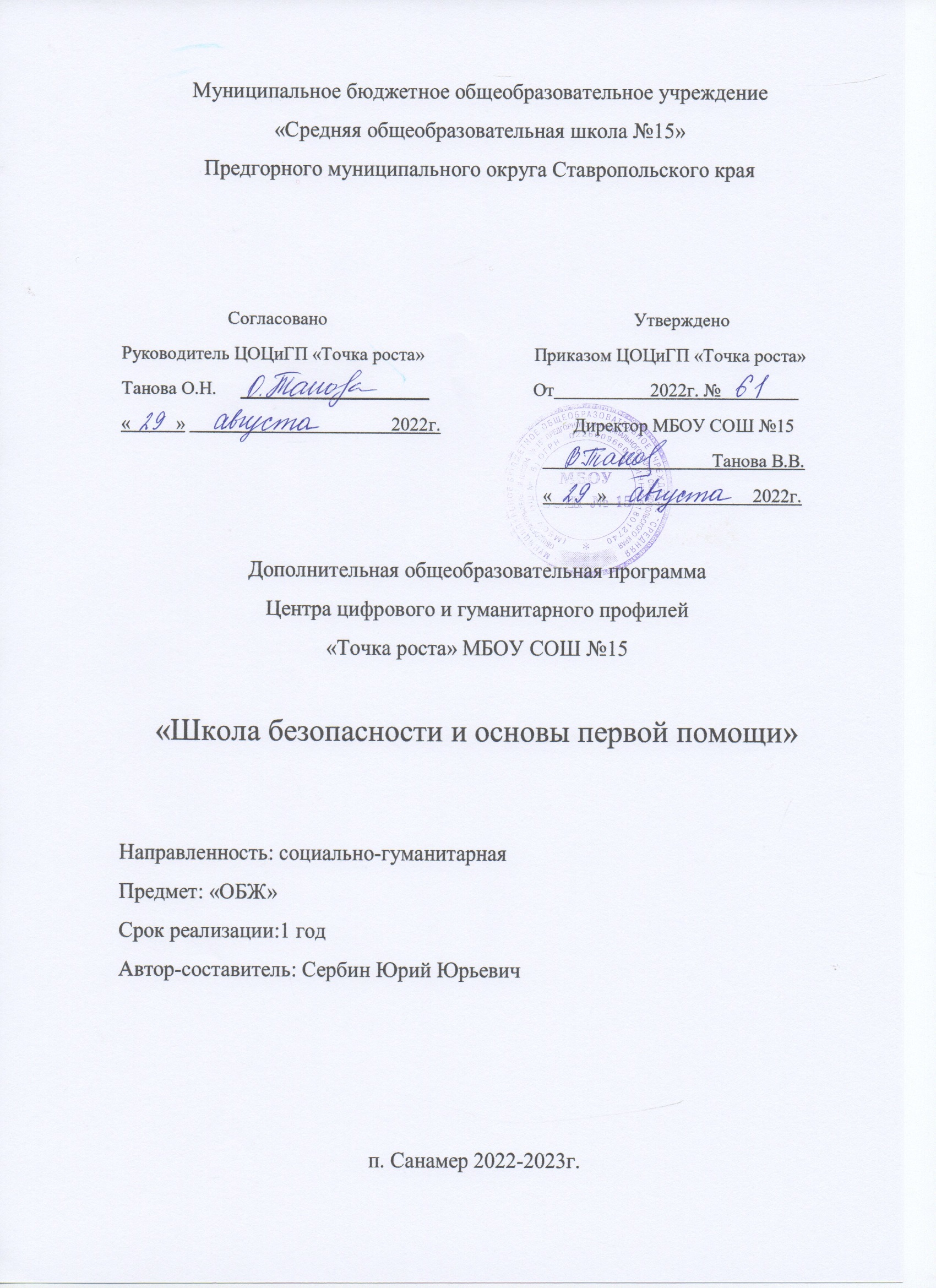 Комплекс основных характеристик программыПояснительная записка   Актуальность и педагогическая целесообразность программы в том, что она является логическим продолжением программ общего образования: «Основы безопасности жизнедеятельности», географии, экологии и химии.   Проблемой современной жизни являются экологические проблемы, экстремальные ситуации, сохранение и укрепление здоровья с раннего возраста. По данным Минздрава России, возросло число бытовых травм у детей, повысилось количество несчастных случаев на водоемах, часто причиной травматизма является попадание в различные чрезвычайные ситуации природного и техногенного характера. По данным МВД России, увеличилось количество детей, попадающих в дорожно-транспортные происшествия. Отсутствие навыков правильного поведения в повседневной жизни, в различных опасных и чрезвычайных ситуациях пагубно отражаются на состоянии здоровья и жизни детей. Психологи установили, что дети в силу своих возрастных психологических особенностей не всегда могут правильно оценить мгновенно меняющуюся обстановку, часто завышают свои возможности. Детский организм находится в состоянии становления. Многие процессы подвижны и неустойчивы. Чем труднее ситуация для ребёнка и чем большую сообразительность и скорость в принятии решения ему надо проявить, тем сильнее развивается торможение в центральной нервной системе ребёнка. Возникает необходимость познакомить детей с правилами безопасного поведения и выживания в обществе, при автономном существовании в природе, выработать автоматизм безопасного поведения, вооружить знаниями и научить использовать опыт, накопленный в обществе.   Направленность. Программа  дополнительного  образования  "Школа выживания и основы оказания первой помощи" является    программой гуманитарного профиля  «Точка  роста»  в  рамках  нацпроекта  «Образование»  по  курсу  «Основ безопасности   жизнедеятельности»   для   5-7   классов.   Предусматривает   знакомство   с теорией и практикой оказания первой помощи пострадавшим на месте происшествия, изучение правил безопасного поведения в    экстремальных и чрезвычайных ситуациях природного и техногенного характера.   Новизна программы.   Программа кружка    ориентирована на создание у школьников правильного  представления  о  личной  безопасности,  на  расширение  знаний  и приобретение практических навыков поведения при попадании в экстремальные и чрезвычайные ситуации, а также основ оказания первой помощи пострадавшим. В содержание курса «Школа выживания и основы оказания первой помощи» входят аспекты различных знаний из предметов естественнонаучного цикла и ОБЖ, которые систематизирует знания в области безопасности жизнедеятельности, полученные учащимися в процессе обучения в школе, и способствует у них развитию цельного представления в области безопасности жизнедеятельности личности.   Нормативно-правовая база.В своей деятельности члены кружка «Школа безопасности и основы первой помощи» руководствуются нормативно-правовыми документами: Конституцией и законами Российской Федерации Законом «Об образовании РФ»Конвенцией ООН «О правах ребенка»Основными принципами деятельности кружка являются: Принцип добровольности Принцип взаимодействия Принцип равноправия и сотрудничества Принцип самостоятельности Принцип коллективности Принцип ответственности за собственное развитие Принцип ответственности Принцип гласностиОсновные идеи программы. Сформировать   у учащихся сознательное и ответственное отношение к личной и общественной безопасности, приобщить учащихся к самостоятельности и взаимопомощи, расширить представление учащихся о поведении в экстремальных ситуациях.Продолжительность обучения  по дополнительной общеобразовательной программе «Школа безопасности  и основы перовой помощи» составляет один год.   Программа предназначена для обучающихся 5-9 классов. Общее число часов – 102 ч. Для эффективности выполнения данной программы группы должны состоять до 15 человек, состав групп – постоянный.Отличительной особенностью структуры и содержания программы является ее практическая направленность, возможность обучения школьников разных возрастов (от 11 до 16 лет), проведения индивидуальной, групповой и коллективной работы, вариативность практических заданий. Выполнение практических заданий обычно происходит неравномерно, поэтому возможно выполнение работы индивидуально и в подгруппах. По данной программе могут заниматься обучающиеся, не имеющие специальной подготовки, так как обучение начинается с самых азов. Программа рассчитана, в первую очередь, на детей со способностями к изучению основ безопасности жизнедеятельности.   Поскольку программа предназначена для детей среднего школьного возраста, необходимо учитывать индивидуальные особенности практически каждого ребенка.   Дети 11-16 летнего возраста – учащиеся 5-9 классов общеобразовательных организаций. Они отличаются повышенной интеллектуальной и двигательной активностью, желанием развиваться физически, демонстрировать свои способности, стремлением получать высокую оценку со стороны. У подростков начинает формироваться более осознанный подход к миру профессии, политики, нравственности. Отношения к подростку всех субъектов воспитания должны характеризовать следующие признаки: внимание к подростку как к личности, уважение его прав; сострадание и сочувствие, понимание причин отклонений в его поведении; создание теплой, дружеской атмосферы как средство снятия у подростка напряжения и враждебности; тактичность помощи, доверие к его возможностям и одновременно создание атмосферы успешности; освоение взрослым во взаимодействии с подростком роли партнера, советчика, консультанта, старшего товарища.     Виды занятий: теоретические, практические.   Теоретические сведения включают информацию познавательного характера, объяснение нового, повтор пройденного материала. Теория сопровождается показом наглядного материала, преподносится в форме рассказа-информации или беседы, сопровождаемой вопросами к детям. Использование наглядных пособий на занятиях повышает у детей интерес к изучаемому материалу, способствует развитию внимания, воображения, наблюдательности, мышления. На занятиях используются все известные виды наглядности: показ иллюстраций, рисунков, проспектов, журналов и книг, фотографий, образцов изделий, демонстрация трудовых операций, различных приемов работы, которые дают достаточную возможность детям закрепить их в практической деятельности.   Практическая работа включает отработку знаний полученных на теоретических занятий на практике.   Методика проведения занятий предусматривает разнообразную практическую деятельность детей.   Форма организации образовательного процесса   В процессе реализации программы педагог использует следующие формы организации обучения: индивидуальная, групповая, работа по подгруппам, коллективная.   Коллективные формы используются при изучении теоретических сведений, оформлении выставок, проведении экскурсий. Групповые формы применяются при проведении практических работ, выполнении творческих, исследовательских заданий. Индивидуальные формы работы применяются при работе с отдельными ребятами, обладающими низким или высоким уровнем развития.   Результативность образовательной деятельности определяется способностью обучающихся на каждом этапе расширять круг задач на основе использования полученной в ходе обучения информации, коммуникативных навыков, социализации в общественной жизни. Оценка результативности реализации программы осуществляется на основе обобщенных оценочных показателей, включающих в себя: развитие умений и навыков, проявление самостоятельности и творческой активности.   В систему определения результативности входит тестирование по всем входящим в программу по проверке теоретических знаний, викторины, а также защита творческих работ (исследовательской работы). Основным результатом завершения прохождения программы является создание конкретного продукта (проекта) реализации собственной компетентности.Формы подведения итогов реализации программы: соревнования  «Школа безопасности»,   игра-испытание, учебно-исследовательские конференции по защите проектов.  Виды контроля: Для контроля уровня достижений учащихся используются такие виды контроля как вводный, текущий, тематический, итоговый контроль. Преобладающими формами текущего контроля УУД являются: тестирование, решение практических ситуаций, практические занятия, защита проектов.1.2  Цель и задачи программы:   Цель: -  подготовка  обучающихся  в  области 	безопасности  в	чрезвычайных  ситуациях природного и техногенного характера.- закрепление знаний, совершенствование медико-санитарной подготовки обучающихся,-  воспитание  у  обучающихся  сознательного  отношения  к  охране  своего  здоровья  и здоровья окружающих, гуманизма и милосердия,- стимулирование у обучающихся интереса к медицине.Сопутствующая цель курса – развитие личностных качеств обучающихся на основе формирования ключевых компетентностей (комплексное применение знаний, умений и навыков, субъективного опыта и ценностных ориентаций в решении актуальных проблем личности и общества).   Задачи:Познавательные: расширение знаний учащихся по биологии и экологии; формирование навыков элементарной исследовательской деятельности - анкетирования, социологического опроса, наблюдения, измерения, мониторинга и др.Воспитательные: воспитание у школьников ответственности за личную безопасность, ответственного отношения к личному здоровью как к индивидуальной и общественной ценности; уровня защищенности жизненно важных интересов личности, общества и государства от внешних и внутренних угроз (жизненно важные интересы — совокупность потребностей, удовлетворение которых надежно обеспечивает существование и возможности прогрессивного развития личности, общества и государства);   ответственного отношения к сохранению окружающей среды как основы в обеспечении безопасности жизнедеятельности личности, общества, государства; воспитание навыков экологической культуры, ответственного отношения к людям и к природе.Развивающие: развитие умения оценивать состояние городской среды и местных экосистем; развитие духовных и физических качеств личности, обеспечивающих правильное поведение в экстремальных ситуациях; способствовать развитию лидерских качеств подростков; развитие умений работать в группе, коллективе; развитие умений оказания первой помощи пострадавшим при травмах, несчастных случаях и внезапных заболеваниях.Знания, умения и навыки: получение знаний о безопасном поведении человека в опасных и чрезвычайных ситуациях; формирование умений оценивать ситуации, опасные для жизни и здоровья, безопасного поведения в опасных и чрезвычайных ситуациях; выработка навыков правильного поведения в экстремальных ситуациях, оказание первой помощи.1.3 Содержание программы Учебно-тематический план Содержание  учебно - тематического планированияРаздел 1.  Тема: Человек, среда его обитания, безопасность  Город и село как среда обитания человека.Жилище человека, особенности жизнеобеспечения жилища. Бытовые приборы, используемые человеком в повседневной жизни. Возможные опасные и аварийные ситуации, которые могут возникнуть в жилище; меры по их профилактике.Особенности природных условий в городе и селе.Взаимоотношения людей, проживающих в городе и селе.Правила безопасного общения с окружающими людьми в городе: со взрослыми и сверстниками, с незнакомым человеком.Безопасность в повседневной жизни.Основные службы города, предназначенные для защиты. населения от опасных и чрезвычайных ситуаций.Раздел №2. Тема: Опасные ситуации техногенного характера.Дорожное движение, безопасность участников дорожного движения.Пожарная безопасность.Безопасное поведение в бытовых ситуациях.Раздел №3. Тема: Опасные ситуации природного характера.Погодные явления и безопасность человека.Безопасность на водоемах.Раздел №4.Тема: Чрезвычайные ситуации природного и техногенного характера.Чрезвычайные ситуации природного характера.Чрезвычайные ситуации техногенного характера.Раздел №5. Тема: Начальная туристическая подготовка.Турист - друг природы!Туризм - массовая форма активного отдыха и оздоровления, как вид спорта. Виды туризма. Влияние пешеходного туризма на окружающую среду. Как туристы познают окружающий мир. Какие туристские и краеведческие должности и поручения бывают.Что такое "экология"? Что такое окружающая среда. Зачем туристу изучать экологию. Как разные виды туризма влияют на окружающую среду. Участие туристов в деле по охране природы.Практическая работа - подбор иллюстративного материала о растениях и животных края (для альбома, реферата), организация выставки книг, распределение туристских икраеведческих   должностей   и   поручений.   Организация   наблюдений   за   природой.Техника передвиженияВыработка техники передвижения в различных условиях местности, движение в одиночку и групповое. Понятия: темп, ритм, специальные команды в при групповом движении.Практическая работа - поход с преодолением различных препятствий.Наблюдение за природой и оформление материала по наблюдению. Оформление альбома "Туристу на заметку" (страница "Растения и животные из "Красной книги" края").  Способы поиска воды и пищи.Поиск воды является первоочередной задачей для существования в автономных условиях. Источники воды, типы водных ландшафтов. Способы добычи воды из атмосферы.Охота, рыбалка, приготовление и заготовка пищи в экстремальных условиях. Растения - враги и друзья: лекарственные, плодово-ягодные (съедобные) дикорастущие растения, съедобные грибы. "Красный сигнал" - осторожно, ядовиты! Универсальный тест на съедобность.Физическая, медицинская и психологическая подготовка.Адаптация человека к климату умеренного пояса. Меры профилактики простудных заболеваний, гриппа, авитаминоза. Сезонность заболеваний. Здоровье и болезни школьников. Факторы, укрепляющие и ослабляющие здоровье человека в природных условиях своего края. Влияние (косвенное и прямое) загрязненного воздуха, воды, почв на организм человека. Профилактика современных заболеваний. Специальные физические упражнения. Психология выживания.  Разбивка лагеря в обычных и экстремальных условияхЧто взять с собой в поход. Снаряжение туристов. Палатка - дом туриста: ее устройство, правила установки и выбора места (чтобы не навредить природе). Выбор места для бивака и обустройство места. Укрытия и их типы. Костры. Правила разведения костра. Как правильно выбрать место для костра и обустроить кострище. Правила пользования костром в туристском походе. Правила "захоронения" бытовых отходов - после нас - чище, чем до нас. Правила общения с дикими животными.Основы ориентирования на местности.План школы, школа на плане города (села, деревни, поселка). Какие бывают карты. План местности, топографическая карта, туристские карты. Карта спортивного ориентирования (первое знакомство). В мире ориентиров. Компас. Топографические знаки и их назначение. Ориентирование на местности по карте и местным признакам.Практическая работа - топографический диктант, работа с планом класса и школы, определение по компасу сторон горизонта. Специальная туристская подготовка.Подготовка к соревнованиям по туристской технике и поисково-спасательным работам.Практическая работа - тренировки в спортивном зале и природных условиях.Тема № 6 Автономное выживание в экстремальных ситуациях  Что такое «выживание»?Дается понятие «выживание», а также рассказать, какие мероприятия необходимо выполнит для успешного выживания.Выживание в условиях резко континентального климата.Резко континентальный климат. Особенности географии Забайкальского края. В данном разделе главное место отводится походам по территории района (практика).Выживание в горах.Походы горы: климат и местность. Способы ориентирования в горах. Передвижение по горной местности. Опасность ледников и лавин. Специальные альпинистские приемы. Узлы и спецснаряжение.Раздел № 7 Тема: Основы оказания первой помощи.Возможные травмы и поражения при ЧС.Виды ЧС. ЧС природного характера, техногенного и  социального характера.Методы и средства оказания первой помощи.Основные правила оказания первой помощи (далее - ПП). Определение первоочередности оказания ПП. Перевязочные и иммобилизационные средства. Методы оказания ПП, асептика и антисептика. Средства оказания ПП, перевязочные средства. Первоочередные меры при ранениях и травмах.Первая помощь при ранениях. Виды ран. Виды кровотечений и способы их остановки. Правила наложения повязок. Перевязочные средства. Наложение бинтовых повязок.Оказание первой помощи при механических повреждениях костей. Разновидности переломов. Способы наложения транспортной иммобилизации. Разновидности травматического шока. Первая помощь при ушибах и вывихах, ожогах, при отморожении, при тепловом и  солнечном ударе. Проведение сердечно-легочной реанимации.Экстренная реанимационная помощь.Донорский   метод   искусственной   вентиляции   легких. Реанимационные   мероприятия.Искусственное дыхание. Непрямой массаж сердца. Признаки клинической смерти.Первая помощь при автодорожном происшествии.Основные  причины  гибели  пострадавших  и  типичные  ошибки  при  оказании  первой помощи. Понятие о черепно-мозговой травме и коматозном состоянии.Экстренная помощь пострадавшему в состоянии комы. Дальнейшая последовательность осмотра пострадавшего и оказание помощи.Координация действий помощников. Правила транспортировки пострадавшего.Помощь при утоплении.Этапы оказания помощи. Признаки истинного (синего) утопления.Причины смерти в первые минуты после спасения. Экстренная помощь при истинном утоплении. Помощь при сохранении рвотного и кашлевого рефлексов.Первая помощь пострадавшему без признаков жизни. Оказание помощи после оживления. Медицинская помощь в первые часы после спасения. Помощь при отеке легких.Правила транспортировки. Бледное утопление. Особенности оказания первой помощи в случае бледного утопления.Помощь при поражении электрическим током и молнией.Поражающее действие электрического тока. Что такое дефибрилляция сердца. Понятие о дефибрилляции. Наиболее частые ошибки при оказании помощи.Правила обесточивания пострадавших. Первая помощь при поражении электрическим током. Поражение током высокого напряжения и правила безопасного подхода к пострадавшему. Помощь при поражении током высокого напряжения и молнией.Помощь при попадании инородного тела в дыхательные пути.Обстоятельства, способствующие попаданию инородного тела в гортань и трахею. Стадии асфиксии (удушения). Наиболее частые ошибки при оказании первой помощи.Помощь пострадавшим при   ожогах и отморожениях.Зависимость смертельных исходов от площади и степени ожога. Понятие об ожоговом шоке. Понятие об ожоговой болезни. Схема лечения ожогового шока. Правила оказания помощи на месте происшествия. Степени отморожения, правила оказания первой помощи при отморожения.Помощь  пострадавшим  при  извлечении  из-под  обломков  и  завалов зданий и техники.Понятие о синдроме длительного сдавливания. Причины смерти пострадавших в первые минуты и через несколько суток после освобождения. Правила извлечения пострадавшего из-под завала. Оказание помощи на месте происшествия.Помощь при укусе животными. Оказание помощи при укусе змеи, насекомых, паукообразных, беленными животными и грызунами. Коварство аллергии. Понятие об аллергенах, антителах и аллергической реакции. Схема развития аллергического шока. Внешние проявления аллергии. Варианты проявления аллергии. Первая помощь.Первая помощь при отравлении продуктами горения, отравлении.Первая помощь при различных видах отравлений.Личная гигиена и оказание первой помощи в природной среде. Оказание помощи при отравлении продуктами горения.Оказание	первой    помощи    при    тепловом    и    солнечном    ударе.    Оказание помощи при тепловом и солнечном ударе. Способы транспортировки пострадавших.Раздел №8 Тема: Итоговое занятие  соревнование-практикум «Помоги себе и другу».1.4  Планируемые результаты   Ожидаемый результат изучения курса.   В  результате  освоения  предметного  содержания   кружка «Школа выживания  и основы   первой помощи»  у  учащихся  предполагается формирование универсальных учебных действий (познавательных, регулятивных, коммуникативных) позволяющих достигать предметных, метапредметных и личностных результатов.   Познавательные: в предлагаемом курсе кружка   изучаемые определения и правила становятся основой формирования умений выделять признаки и свойства объектов. В процессе поиска решения у учеников    формируются    и развиваются основные мыслительные операции (анализа, синтеза, классификации, сравнения, аналогии и т.д.), умения различать  разнообразные явления,  обосновывать этапы решения учебной задачи, производить  анализ и преобразование информации.    Регулятивные:  содержание  кружка  позволяет  развивать  и  эту  группу  умений.  В процессе работы ребёнок учится самостоятельно определять цель своей деятельности, планировать	её,   самостоятельно   двигаться   по   заданному   плану,   оценивать   и корректировать полученный результат.   Коммуникативные: в процессе изучения материала кружка осуществляется знакомство с медицинским языком, формируются речевые умения: дети учатся высказывать суждения с использованием медицинских терминов и понятий, формулировать вопросы и ответы в ходе выполнения задания, доказательства верности или неверности выполненного действия, обосновывают этапы решения учебной задачи.Умение достигать результата, используя общие интеллектуальные усилия и практические действия, является важнейшим умением для современного человека. Образовательные и воспитательные задачи решаются комплексно.В результате изучения курса «Школа выживания и основы первой помощи»   Выпускник научится:классифицировать и характеризовать причины и последствия опасных  и экстремальных ситуаций   адекватно оценивать ситуации и безопасно вести себя на дорогах;адекватно оценивать ситуации и безопасно вести себя при пожаре;адекватно оценивать ситуации и безопасно вести себя в быту;адекватно оценивать ситуацию и безопасно вести в туристических походах адекватно оценивать ситуацию и ориентироваться на местности;добывать и поддерживать огонь в автономных условиях;добывать и очищать воду в автономных условиях;добывать и готовить пищу в автономных условиях; сооружать (обустраивать) временное жилище в автономных условиях;подавать сигналы бедствия и отвечать на них;использовать алгоритм действий по оказанию первой помощи, классифицировать средства оказания первой помощи;оказывать первую помощь при наружном и внутреннем кровотечении;оказывать первую помощь при ушибах, растяжениях, вывихах, переломах;оказывать первую помощь при ожогах, при отморожениях и общем переохлаждении;оказывать первую помощь при отравлениях;оказывать первую помощь при тепловом (солнечном) ударе;оказывать первую помощь при укусе насекомых и змей.   Выпускник получит возможность научиться:классифицировать и характеризовать причины и последствия опасных  и экстремальных ситуаций;готовиться к туристическим поездкам;адекватно оценивать ситуацию и безопасно вести  на дорогах, при пожаре, в быту;адекватно оценивать ситуацию и безопасно вести в туристических поездках;владеть основами самоконтроля, самооценки, принятия решений и осуществления осознанного выбора в учебной и познавательной деятельности при формировании современной культуры безопасности жизнедеятельности;использовать для решения коммуникативных задач в области безопасности жизнедеятельности различные источники информации, включая Интернет-ресурсы и другие базы данных;усваивать приемы действий в различных опасных и чрезвычайных ситуациях;исследовать различные ситуации в повседневной жизнедеятельности, опасные и чрезвычайные ситуации, выдвигать предположения и проводить несложные эксперименты для доказательства предположений обеспечения личной безопасности;творчески решать моделируемые ситуации и практические задачи в области безопасности жизнедеятельности.   ЛИЧНОСТНЫЕ, МЕТАПРЕДМЕТНЫЕ И ПРЕДМЕТНЫЕ РЕЗУЛЬТАТЫ освоения учебного предмета.   Результаты освоения содержания кружка «Школа выживая и основы первой помощи» определяют те итоговые результаты, которые должны демонстрировать школьники по завершении обучения.Требования к результатам изучения учебного предмета выполняют двоякую функцию. Они, с одной стороны, предназначены для оценки успешности овладения программным содержанием, а с другой стороны, устанавливают минимальное содержание образования, которое в обязательном порядке должно быть освоено каждым ребенком, оканчивающим курс кружка.Результаты освоения программного материала по предмету Основы безопасности жизнедеятельности в основной школе оцениваются по трем базовым уровням, исходя из принципа «общее — частное — конкретное», и представлены соответственно метапредметными, предметными и личностными результатами.Личностные результаты:усвоение правил индивидуального и коллективного безопасного поведения в чрезвычайных ситуациях, угрожающих жизни и здоровью людей, правил поведения на транспорте и на дорогах;формирование понимания ценности здорового и безопасного образа жизни;усвоение гуманистических, демократических и традиционных ценностей многонационального российского общества; воспитание чувства ответственности и долга перед Родиной;формирование ответственного отношения к учению, готовности и способности, обучающихся к саморазвитию и самообразованию на основе мотивации к обучению и познанию, осознанному выбору и построению дальнейшей индивидуальной траектории образования на базе ориентировки в мире профессий и профессиональных интересов;формирование целостного мировоззрения, соответствующего современному уровню развития науки и общественной практике, учитывающего социальное, культурное, языковое, духовное многообразие современного мира;формирование готовности и способности вести диалог с другими людьми и достигать в нём взаимопонимания;освоение социальных норм, правил поведения, ролей и форм социальной жизни в группах и сообществах, включая взрослые и социальные сообщества;развитие правового мышления и компетентности в решении моральных проблем на основе личностного выбора, формирование нравственных чувств и нравственного поведения, осознанного и ответственного отношения к собственным поступкам;формирование коммуникативной компетентности в общении и сотрудничестве со сверстниками, старшими и младшими в процессе образовательной, общественно полезной, учебно-исследовательской, творческой и других видов деятельности;формирование основ экологической культуры на основе признания ценности жизни во всех её проявлениях и необходимости ответственного, бережного отношения к окружающей среде;осознание значения семьи в жизни человека и общества, принятие ценности семейной жизни, уважительное и заботливое отношение к членам своей семьи;формирование антиэкстремистского мышления и антитеррористического поведения, потребностей соблюдать нормы здорового образа жизни, осознанно выполнять правила безопасности жизнедеятельности.   Метапредметные результаты:умение самостоятельно определять цели своего обучения, ставить и формулировать для себя новые задачи в учёбе и познавательной деятельности, развивать мотивы и интересы своей познавательной деятельности;умение самостоятельно планировать пути достижения целей защищённости, в том числе альтернативные осознанно выбирать наиболее эффективные способы решения учебных и познавательных задач;умение соотносить свои действия с планируемыми результатами курса, осуществлять контроль своей деятельности в процессе достижения результата, определять способы действий в опасных и чрезвычайных ситуациях в рамках предложенных условий и требований, корректировать свои действия в соответствии с изменяющейся ситуацией;умение оценивать правильность выполнения учебной задачи в области безопасности жизнедеятельности, собственные возможности её решения;владение основами самоконтроля, самооценки, принятия решений и осуществления осознанного выбора в учебной и познавательной деятельности;умение определять понятия, создавать обобщения, устанавливать аналоги, классифицировать, самостоятельно выбирать основания и критерии (например, для классификации опасных и чрезвычайных ситуаций, видов террористической и экстремистской деятельности), устанавливать причинно-следственные связи, строить логическое рассуждение, умозаключение (индуктивное, дедуктивное и по аналогии) и делать выводы;умение создавать, применять и преобразовывать знаки и символы, модели и схемы для решения учебных и познавательных задач:умение организовывать учебное сотрудничество и совместную деятельность с учителем и сверстниками; работать индивидуально и в группе: находить общее решение и разрешать конфликты на основе согласования позиций и учёта интересов; формулировать, аргументировать и отстаивать своё мнение;формирование и развитие компетентности в области использования информационно-коммуникационных технологий;освоение приёмов действий в опасных и чрезвычайных ситуациях природного, техногенного и социального характера, в том числе оказание первой помощи пострадавшим;формирование умений взаимодействовать с окружающими, выполнять различные социальные роли во время и при ликвидации последствий чрезвычайных ситуаций.   Предметные результаты:формирование современной культуры безопасности жизнедеятельности на основе понимания необходимости защиты личности, общества и государства посредством осознания значимости безопасного поведения в условиях чрезвычайных ситуаций природного, техногенного и социального характера;формирование убеждения в необходимости безопасного и здорового образа жизни;понимание личной и общественной значимости современной культуры безопасности жизнедеятельности;понимание роли государства и действующего законодательства в обеспечении национальной безопасности и защиты населения от опасных и чрезвычайных ситуаций природного, техногенного и социального характера, в том числе от экстремизма и терроризма;формирование установки на здоровый образ жизни, исключающий употребление алкоголя, наркотиков, курение и нанесение иного вреда здоровью;понимание необходимости сохранения природы и окружающей среды для полноценной жизни человека;знание основных опасных и чрезвычайных ситуаций природного, техногенного и социального характера, включая экстремизм и терроризм, и их последствия для личности, общества и государства;знание и умение применять правила безопасного поведения в условиях опасных и чрезвычайных ситуаций;умение оказать первую помощь пострадавшим;умение предвидеть возникновение опасных ситуаций по характерным признакам их проявления, а также на основе информации, получаемой из различных источников;умение принимать обоснованные решения в конкретной опасной ситуации для минимизации последствий с учётом реально складывающейся обстановки и индивидуальных возможностей.2.  Комплекс организационно-педагогических условий2.1 Календарно-тематическое планирование2.2 Условия реализации программы.Материально- технические условия образовательного процесса.1. Кабинет специальной подготовки.2. Компьютер для педагога3 Монитор NEWLINE4. Аптечка индивидуальная АИ-2.5.Сумка медицинская.6. Набор шин для иммобилизации.7. Бинты марлевые медицинские.8. Индивидуальный перевязочный пакет.9. Макет-тренажер для проведения НМС и ИВЛ.10. Носилки медицинские мягкие.11. Жгут резиновый.12. Ватно-марлевые повязки13.Аптечка первой помощи14.Аптечка ПМП автомобильная 15.Набор имитаторов травм16.Огнетушители 17.Пакет перевязочный индивидуальный 18.Пакет перевязочный медицинский ППМ 19.Первичные средства пожаротушения 20.Манекен-тренажёр «Александр» 21.Манекен тренажёр « Искандер» 22.Фото,видео камераУчебно-методическое обеспечение:Технические средства обучения: компьютер или ноутбук, мультимедийное оборудование.Наглядно-плоскостные: наглядные методические пособия, плакаты, фонд работ обучающихся, настенные иллюстрации, фотографии, магнитные доски;Демонстрационные: законченные работы педагога и обучающихся;Электронные образовательные ресурсы: мультимедийные учебники, мультимедийные универсальные энциклопедии;Аудиовизуальные: слайд-фильмы, видеофильмы, учебные кинофильмы, аудиозаписи.2.3. Формы аттестации       Для оценки результативности обучения по дополнительной общеобразовательной программе «Школа безопасности и основы первой помощи» применяется входной, текущий, промежуточный и итоговый контроль.    Входной контроль (тест, беседы): определение исходного уровня знаний и умений.    Текущий контроль (опрос, контроль за качеством выполненных изделий на практических занятиях): определение уровня усвоения изучаемого материала по темам.    Промежуточный и итоговый контроль (выходное тестирование, выполнение практических заданий по изученным темам): Определение результатов работы и степени усвоения теоретических и практических знаний, умений и навыков, а также сформированности личностных качеств.     Формы подведения итогов реализации дополнительной общеобразовательной общеразвивающей программы:- продуктивные формы: выставки, фестивали, соревнования, учебно - исследовательские конференции, защита презентаций и т. д.;- документальные формы подведения итогов реализации программы отражают достижения каждого учащегося, к ним относятся: дневники достижений учащихся, карты оценки результатов освоения программы, дневники педагогических наблюдений, портфолио учащихся и т.д.   Кроме того, возможно введение системы моральных или материальных стимулов для учащихся, начиная с системы поощрений и почетных грамот, заканчивая ценными подарками или призам2.4. Оценочные материалыДля оценки результативности реализации дополнительной общеобразовательной программы «Школа безопасности и основы первой помощи» используются следующие группы методов диагностики:Информационно-констатирующие (анкеты, опросы, беседы, тесты, анализ документов).Оценочные: экспертные оценки, независимые характеристики (отзывы родителей, учителей, зрителей), тесты.Поведенческие: наблюдения, специальные ситуации (ситуации свободного выбора, ролевые игры), игры.Продуктивные: анализ продуктивной деятельности, тесты, участие в конкурсах, олимпиадах, достижения обучающихся.Для повышения качества и объективности оценки освоения программ, в ОО разработаны технологии определения обученности и воспитанности обучающихся. Оценка происходит по 15-ти бальной системе, содержит основные показатели и критерии уровней обученности и воспитанности.«Мониторинг результатов обучения по дополнительной общеобразовательной программе«Школа безопасности и основы первой помощи»»1-3 балла – низкий уровень4-6 баллов – ниже среднего уровня7-9 баллов – средний уровень10-12 баллов – выше среднего уровня13-15 баллов – высокий уровень«Мониторинг личностного развития обучающихся при обучении по дополнительной общеобразовательной программе «Школа безопасности и основы первой помощи»1-3 балла – низкий уровень4-6 баллов – ниже среднего уровня7-9 баллов – средний уровень10-12 баллов – выше среднего уровня13-15 баллов – высокий уровень2.5 Список литературыАкимова Г.Н. Современная энциклопедия лекарственных растений: энциклопедия/ Акимова Г.Н., Доминов Э.- СПб: Лениздат, « Ленинград», 2007Брыскин П.М.Сегодня юнармеец- завтра солдат: учебно - метод. Пособие.- М.: высш. Шк.,1988.Гаевая В.В. За здоровый образ жизни : элективный курс/ авт.-сост. В. В. Гаевая.- Волгоград: Учитель, 2009.Гостюшин А.В. Энциклопедия экстремальных ситуаций: книга для чтения/ А.В. Гостюшин. - М. Издательство « Зеркало», 1994.Захарова Ф.Г. Учебник для подготовки санитарных дружин и санитарных постов: учебное пособие/ Ф.Г. Захарова .- М.»Медицина», 1977.Репин Ю.В. Основы безопасности человека в экстремальных ситуациях: пособие по курсу ОБЖ/ Ю.В. Репин. - Алматы, изд. « Демеу»,1994.Рыбин А.Л. Дорожное движение: безопасность пешеходов, пассажиров, водителей: пособие для учащихся: 5-9 кл. В 2 ч. (24 плаката)  / А.Л. Рыбин, М.В. Маслов, Хренников ; под ред. А.Т. Смирнова. – М.: Просвещение, 2008. Рыбин А.Л. Дорожная азбука велосипедиста: кн. Для учащихся 5-7 кл./ А.Л. Рыбин; под ред. А.Т. Смирнова.- М.: Просвещение: ООО « Рилионт», 2003.Смирнов А.Т. Основы безопасности жизнедеятельности. Тестовый контроль: 5-6 кл.: пособие для учителей, учреждений / А.Т. Смирнов, Б.О, Хренников; под ред. А.Т Смирнова. – М.: Просвещение, 2013.Смирнов А.Т. Основы безопасности жизнедеятельности. Планируемые результата. Система знаний 5-9 кл. пособие для учителей, учреждений / А.Т. Смирнов, Б.О, Хренников; под ред. А.Т Смирнова. – М.: Просвещение, 2013.Смирнов А.Т. Основы безопасности жизнедеятельности: 5-9 кл.: учеб. для общеобразоват. учреждений , учреждений / А.Т. Смирнов, Б.О, Хренников; под ред. А.Т Смирнова. – М.: Просвещение, 2014.Смирнов А.Т. Основы безопасности жизнедеятельности: 5 -7 кл.: рабочая тетрадь, учреждений / А.Т. Смирнов, Б.О, Хренников; под ред. А.Т Смирнова. – М.: Просвещение, 2014.Козловская Е.А. Дорожная безопасность: учебное- методическое пособие/ Е.А. Козловская, С.А. Козловский, под ред. Е.А. Козловской.- М. Третий Рим, 2002.Кузьмин В.А. Наш семейный доктор: энциклопедия/В.А. Кузьмин.- М. ООО Мир книги, 2000.Цвилюк Г.Е. Азы безопасности: кн. Для детей и родителей./ Г.Е. Цвилюк Г.Е..- М.: Просвещение, 1995.В целом для преподавания учебного предмета ОБЖ рекомендуется использовать любое учебное пособие, включенное в Федеральные перечни учебников, учебнометодических и методических изданий, рекомендованных (допущенных) Минобрнауки России к использованию в образовательных учреждениях.  Интернет-ресурсы:1. http://window.edu.ru/ единое окно доступа к образовательным ресурсам (информация о подготовке к урокам, стандарты образования, информация о новых учебниках и учебных пособиях).2. http://www.obzh.info информационный веб-сайт (обучение и воспитание основам безопасности жизнедеятельности).3. http://www.school-obz.org/ – информационно-методическое издание по основам безопасности жизнедеятельности. 344. http://www.km-school.ru/ Мультипортал компании «Кирилл и Мефодий».5. http://kombat.com.ua/stat.html Статьи по выживанию в различных экстремальных условиях. 6. www.rosolymp.ru. Всероссийская олимпиада школьников, в т.ч. по основам безопасности жизнедеятельности.Список образовательных сайтов, используемых при подготовке и проведении занятийРазделРазделЗанятиеЗанятияТема раздела, занятияТема раздела, занятияКол-во часовКол-во часовКол-во часовРазделРазделЗанятиеЗанятияТема раздела, занятияТема раздела, занятиявсеготеорияпрактика1Вводное занятие. Человек, среда его обитания, безопасность человека.161511-2Инструктаж. Город и село как средаобитания человека.23-4Жилище человека, особенностижизнеобеспечения жилища.25-6Бытовые приборы, используемые человеком в повседневной жизни. Возможные опасные и аварийные ситуации, которые могут возникнуть в жилище; меры по их профилактике.27-8Особенности природных условий вгороде и селе.29-10Взаимоотношения людей,проживающих в городе и селе.211-12Правила безопасного общения с окружающими людьми в городе: со взрослыми и сверстниками, с незнакомым человеком.213-14Безопасность в повседневной жизни. 215Основные службы города, предназначенные для защиты населения от опасных и чрезвычайных ситуаций.112Опасные ситуации техногенного характера.117416-20Дорожное движение, безопасностьучастников дорожного движения.3221-23Пожарная  безопасность.2124-26Безопасное поведение в бытовых ситуациях.213Опасные ситуации природного характера.74327-30Погодные явления и безопасность человека.2231-33Безопасность на водоемах.214Чрезвычайные ситуации природного и техногенного характера.84434-37Чрезвычайные ситуации природногохарактера.2238-41Чрезвычайные ситуации техногенногохарактера.225Начальная туристическая подготовка.29161342Турист – друг природы.1043-46Техника передвижения.2247-49Способы поиска воды и пищи.2150-53Физическая, медицинская, психологическая подготовка. Специальная2254-62Разбивка лагеря в обычных и экстремальных условиях.5463-66Основы ориентирования на местности.2267-70Специальная туристическая подготовка.226Автономное выживание в экстремальных ситуациях.53271Что такое «Выживание»?1072-73Выживание в условиях резко континентального климата.1174-75Выживание в горах.117Основы оказания первой помощи.25131276-77Возможные травмы и пораженияпри ЧС.1178-79Методы и средства оказания первойПомощи.1180-81Первоочередные меры при ранениях и травмах1182-83Проведение сердечно-легочнойреанимации1184-85Первая помощь при автодорожномпроисшествии.1186-87Помощь при утоплении.1188-89Помощь при пораженииэлектрическим током и молнией.1190-91Помощь при попадании инородного тела в дыхательные пути.1192-93Помощь пострадавшим при  ожогах. Первая помощь при отморожениях.1194-95Помощь пострадавшим приизвлечении из-под обломков и завалов зданий и техники.1196Первая помощь при укусах животных.1097-98Первая помощь при отравлении продуктами горения, отравлении.1199-100Первая помощь при тепловом и солнечном ударе. Способы транспортировки пострадавшего.118101-102Итоговое занятие «Помоги себе и другу»221026042№ДатаВремя проведенияФорма занятияКоличество занятийТема занятияФорма занятияКоличество занятийТема занятияФорма занятияКоличество занятийТема занятия116Вводное занятие. Человек, среда его обитания, безопасность человека.2беседа1Инструктаж. Город и село как средаобитания  человека.3беседа1Город и село как средаобитания человека.4беседа1Жилище человека, особенностижизнеобеспечения жилища.5практика1Жилище человека, особенностижизнеобеспечения жилища.6беседа1Бытовые приборы, используемые человеком в повседневной жизни. Возможные опасные и аварийные ситуации, которые могут возникнуть в жилище; меры по их профилактике.7практика1Бытовые приборы, используемые человеком в повседневной жизни. Возможные опасные и аварийные ситуации, которые могут возникнуть в жилище; меры по их профилактике.8беседа1Особенности природных условий вгороде и селе.9практика1Особенности природных условий вгороде и селе.10беседа1Взаимоотношения людей,проживающих в городе и селе.11практика1Взаимоотношения людей,проживающих в городе и селе.12беседа1Правила безопасного общения с окружающими людьми в городе: со взрослыми и сверстниками, с незнакомым человеком.13практика1Правила безопасного общения с окружающими людьми в городе: со взрослыми и сверстниками, с незнакомым человеком.14беседа1Безопасность в повседневной жизни.15практика1Безопасность в повседневной жизни.16беседа1Основные службы города, предназначенные для защиты населения от опасных и чрезвычайных ситуаций.17практика   практика11Опасные ситуации техногенного характера.18беседа1Дорожное движение, безопасностьучастников дорожного движения.Водитель19практика1Дорожное движение, безопасностьучастников дорожного движения.20беседа1Дорожное движение, безопасностьучастников дорожного движения.Пешеход.21практика1Дорожное движение, безопасностьучастников дорожного движения.22беседа1Дорожное движение, безопасностьучастников дорожного движения. Пассажир23беседа1Пожарная  безопасность. Огнетушитель.24беседа1Пожарная  безопасность. Первичные средства пожаротушения.25практика1Пожарная  безопасность. Эвакуация.26практика1Безопасное поведение в бытовых ситуациях. Осторожное обращение с бытовыми приборами.27беседа1Безопасное поведение в бытовых ситуациях. Осторожное обращение с газом.28беседа1Безопасное поведение в бытовых ситуациях. Водопровод, канализация.29практика7Опасные ситуации природного характера.30беседа1Погодные явления и безопасность человека. Ветер, снег, мороз.31практика1Погодные явления и безопасность человека.32практика1Погодные явления и безопасность человека. Дождь, град, гроза33беседа1Погодные явления и безопасность человека.34беседа1Безопасность на водоемах. Правила поведения на водоёме летом.35беседа1Безопасность на водоемах. Правила поведения на водоёме в зимнее время.36практика1Безопасность на водоемах.378Чрезвычайные ситуации природного и техногенного характера.38беседа1Чрезвычайные ситуации природногохарактера. Землетрясения. Оползни. Обвалы. Снежные бури.39беседа1Чрезвычайные ситуации природногохарактера.Урагы, бури, смерчи.40беседа1Чрезвычайные ситуации природногохарактера. Наводнения. Лесные пожары.41практика1Чрезвычайные ситуации природногохарактера.42беседа1Чрезвычайные ситуации техногенногохарактера. Аварии на взрывопожароопасных объектах.43беседа1Чрезвычайные ситуации техногенногохарактера. Заражение АХОВ.44практика1Чрезвычайные ситуации техногенногохарактера.Радиационное заражение.45практика1Чрезвычайные ситуации техногенногохарактера.4629Начальная туристическая подготовка.47беседа1Турист – друг природы.48беседа1Техника передвижения.49практика1Выработка техники передвижения в различных условиях местности, движение в одиночку и групповое. Понятия: темп, ритм, специальные команды в при групповом движении.50беседа1Техника передвижения51практика1Наблюдение за природой и оформление материала по наблюдению. Оформление альбома "Туристу на заметку"52беседа1Способы поиска воды и пищи.53беседа1Поиск воды является первоочередной задачей для существования в автономных условиях. Источники воды, типы водных ландшафтов. Способы добычи воды из атмосферы.54практика1Охота, рыбалка, приготовление и заготовка пищи в экстремальных условиях. Растения - враги и друзья: лекарственные, плодово-ягодные (съедобные) дикорастущие растения, съедобные грибы. "Красный сигнал" - осторожно, ядовиты! Универсальный тест на съедобность.55беседа1Физическая, медицинская, психологическая подготовка.56беседа1Адаптация человека к климату умеренного пояса. Меры профилактики простудных заболеваний, гриппа, авитаминоза. Сезонность заболеваний.57практика1Здоровье и болезни школьников. Факторы, укрепляющие и ослабляющие здоровье человека в природных условиях своего края. Влияние (косвенное и прямое) загрязненного воздуха, воды, почв на организм человека.58практика1Профилактика современных заболеваний. Специальные физические упражнения. Психология выживания.59беседа1Разбивка лагеря в обычных и экстремальных условиях.60практика1Что взять с собой в поход. Снаряжение туристов.61беседа1Палатка - дом туриста: ее устройство, правила установки и выбора места (чтобы не навредить природе). Выбор места для бивака и обустройство места.62практика1Укрытия и их типы.63беседа1Как правильно выбрать место для костра и обустроить кострище. Правила пользования костром в туристском походе.64практика1Как правильно выбрать место для костра и обустроить кострище. Правила пользования костром в туристском походе.65беседа1Правила "захоронения" бытовых отходов - после нас - чище, чем до нас.65беседа1Правила общения с дикими животными.66беседа1Основы ориентирования на местности.67практика1План школы, школа на плане города (села, деревни, поселка). Какие бывают карты. План местности, топографическая карта, туристские карты.68беседа1Карта спортивного ориентирования (первое знакомство). В мире ориентиров. Компас. Топографические знаки и их назначение. Ориентирование на местности по карте и местным признакам.69практика1Практическая работа - топографический диктант, работа с планом класса и школы, определение по компасу сторон горизонта, игры на местности по карте.70беседа1Специальная туристическая подготовка.71беседа1Подготовка к соревнованиям по туристской технике и поисково-спасательным работам.72практика1Подготовка к соревнованиям по туристской технике и поисково-спасательным работам.73практика1Практическая работа - тренировки в спортивном зале и природных условиях.745Автономное выживание в экстремальных ситуациях.75беседа1Что такое «Выживание»?76беседа1Выживание в условиях резко континентального климата.77практика1Выживание в условиях резко континентального климата.78беседа1Выживание в горах.79практика1Выживание в горах.8025Основы оказания первой помощи.81беседа1Возможные травмы и пораженияпри ЧС.82практика1Возможные травмы и пораженияпри ЧС.83беседа1Методы и средства оказания первойПомощи.84практика1Методы и средства оказания первойПомощи.85практика1Первоочередные меры при ранениях и травмах.86беседа1Проведение сердечно-легочнойреанимации.87практика1Проведение сердечно-легочнойреанимации.87практика1Первая помощь при автодорожномпроисшествии.88беседа1Помощь при утоплении.89практика1Помощь при утоплении.90                              беседа1Помощь при пораженииэлектрическим током и молнией.91                                практика1Помощь при пораженииэлектрическим током и молнией.92                               беседа1Помощь при попадании инородного тела в дыхательные пути.92                               практика1Помощь при попадании инородного тела в дыхательные пути.93                              беседа1Помощь пострадавшим приожогах. Первая помощь при отморожениях.94                                практика1Помощь пострадавшим приожогах. Первая помощь при отморожениях.95                             беседа1Помощь пострадавшим приизвлечении из-под обломков и завалов зданий и техники.96                               практика1Помощь пострадавшим приизвлечении из-под обломков и завалов зданий и техники.97                              беседа1Первая помощь при укусах животных.98                               практика1Первая помощь при укусах животных.99беседа1Первая помощь при отравлении продуктами горения, отравлении.100практика1Первая помощь при отравлении продуктами горения, отравлении.101практика1Первая помощь при тепловом и солнечном ударе. Способы транспортировки пострадавшего.1022Итоговое занятие «Помоги себе и другу»102Показатели (оцениваемые параметры)КритерииСтепень выраженности оцениваемого качестваI. Теоретическая подготовка учащихся.1.1. Теоретические знания (по основным разделам учебно-тематического плана образовательной программы)Соответствие теоретических знаний ребенка программным требованиям.1-3 балла - обучающийся не овладел знаниями, предусмотренных программой, и не знает терминологии;4-6 баллов - обучающийся овладел меньше чем 1/2 объема знаний, предусмотренных программой, и избегает употреблять специальные термины;7-9 баллов - объем усвоенных знаний составляет более 1/2 и сочетает специальную терминологию с бытовой;10-12 баллов - обучающийся освоил весь объем знаний, предусмотренных программой, и применяет специальную терминологию;13-15 баллов - обучающийся свободно воспринимает теоретическую информацию и умеет работать со специальной литературой. Осмысленность и полнота использования специальной терминологии.1.2. Владение специальной терминологией.Осмысленность и правильность использования специальной терминологии.1-3 балла - обучающийся не овладел знаниями, предусмотренных программой, и не знает терминологии;4-6 баллов - обучающийся овладел меньше чем 1/2 объема знаний, предусмотренных программой, и избегает употреблять специальные термины;7-9 баллов - объем усвоенных знаний составляет более 1/2 и сочетает специальную терминологию с бытовой;10-12 баллов - обучающийся освоил весь объем знаний, предусмотренных программой, и применяет специальную терминологию;13-15 баллов - обучающийся свободно воспринимает теоретическую информацию и умеет работать со специальной литературой. Осмысленность и полнота использования специальной терминологии.II. Практическая подготовка учащихся.2.1. Практические и умения и навыки, предусмотренные программой (по основным разделам учебно-тематического плана образовательной программы)Соответствие практических умений и навыков программным требованиям.1-3 балла - обучающийся не овладел умениями и навыками, предусмотренными программой, не умеет работать с оборудованием и не в состоянии выполнить задания педагога;4-6 баллов - обучающийся овладел меньше чем 1/2 объема умениями и навыками, предусмотренными программой, испытывает серьезные затруднения при работе с оборудование и в состоянии выполнить лишь простейшие практические задания педагога;7-9 баллов - объем усвоенных умений и навыков составляет более 1/2, работает с оборудование с помощью педагога и выполняет в основном задание на основе образца;10-12 баллов - обучающийся овладел практически всеми умениями и навыками, предусмотренных программой, работает с оборудованием самостоятельно и в основном выполняет практические задания с элементами творчества;13-15 баллов - обучающийся свободно владеет умениями и навыками, предусмотренных программой. Легко преобразует и применяет полученные знания и умения. Всегда выполняет практические задания с творчеством.2.2. Владение специальным оборудованием и оснащением.Отсутствие затруднений в использовании специального оборудования и оснащения.1-3 балла - обучающийся не овладел умениями и навыками, предусмотренными программой, не умеет работать с оборудованием и не в состоянии выполнить задания педагога;4-6 баллов - обучающийся овладел меньше чем 1/2 объема умениями и навыками, предусмотренными программой, испытывает серьезные затруднения при работе с оборудование и в состоянии выполнить лишь простейшие практические задания педагога;7-9 баллов - объем усвоенных умений и навыков составляет более 1/2, работает с оборудование с помощью педагога и выполняет в основном задание на основе образца;10-12 баллов - обучающийся овладел практически всеми умениями и навыками, предусмотренных программой, работает с оборудованием самостоятельно и в основном выполняет практические задания с элементами творчества;13-15 баллов - обучающийся свободно владеет умениями и навыками, предусмотренных программой. Легко преобразует и применяет полученные знания и умения. Всегда выполняет практические задания с творчеством.2.3. Творческие навыки.Креативность в выполнении практических заданий1-3 балла - обучающийся не овладел умениями и навыками, предусмотренными программой, не умеет работать с оборудованием и не в состоянии выполнить задания педагога;4-6 баллов - обучающийся овладел меньше чем 1/2 объема умениями и навыками, предусмотренными программой, испытывает серьезные затруднения при работе с оборудование и в состоянии выполнить лишь простейшие практические задания педагога;7-9 баллов - объем усвоенных умений и навыков составляет более 1/2, работает с оборудование с помощью педагога и выполняет в основном задание на основе образца;10-12 баллов - обучающийся овладел практически всеми умениями и навыками, предусмотренных программой, работает с оборудованием самостоятельно и в основном выполняет практические задания с элементами творчества;13-15 баллов - обучающийся свободно владеет умениями и навыками, предусмотренных программой. Легко преобразует и применяет полученные знания и умения. Всегда выполняет практические задания с творчеством.III. Учебно-организационные умения и навыки. 3.1. Навыки соблюдения в процессе деятельности правил безопасности.Соответствие реальных навыков соблюдения правил безопасности программным требованиям.1-3 балла - обучающийся не знает правил безопасности, не умеет готовить рабочее место, не аккуратен в работе.4-6 баллов - обучающийся овладел меньше чем на 1/2 объема навыков соблюдения правил безопасности, и способностью готовить рабочее место, работы делает не качественно.7-9 баллов - обучающийся объем усвоенных навыков и способность готовить свое рабочее место составляет более 1/2, к работе относится старательно, не всегда ответственен.10-12 баллов - обучающийся освоил практически весь объем навыков правил соблюдения безопасности и готовит свое рабочее место иногда с напоминания педагога, в работе аккуратен.13-15 баллов - обучающийся освоил весь объем навыков, предусмотренных программой. Самостоятельно готовит свое рабочее место, аккуратно и ответственно выполняет задания.3.2. Умение организовать свое рабочее место.Способность самостоятельно готовить рабочее место и убирать его за собой.1-3 балла - обучающийся не знает правил безопасности, не умеет готовить рабочее место, не аккуратен в работе.4-6 баллов - обучающийся овладел меньше чем на 1/2 объема навыков соблюдения правил безопасности, и способностью готовить рабочее место, работы делает не качественно.7-9 баллов - обучающийся объем усвоенных навыков и способность готовить свое рабочее место составляет более 1/2, к работе относится старательно, не всегда ответственен.10-12 баллов - обучающийся освоил практически весь объем навыков правил соблюдения безопасности и готовит свое рабочее место иногда с напоминания педагога, в работе аккуратен.13-15 баллов - обучающийся освоил весь объем навыков, предусмотренных программой. Самостоятельно готовит свое рабочее место, аккуратно и ответственно выполняет задания.3.3. Умение аккуратно выполнять работу, качественный результат.Аккуратность и ответственность в работе.1-3 балла - обучающийся не знает правил безопасности, не умеет готовить рабочее место, не аккуратен в работе.4-6 баллов - обучающийся овладел меньше чем на 1/2 объема навыков соблюдения правил безопасности, и способностью готовить рабочее место, работы делает не качественно.7-9 баллов - обучающийся объем усвоенных навыков и способность готовить свое рабочее место составляет более 1/2, к работе относится старательно, не всегда ответственен.10-12 баллов - обучающийся освоил практически весь объем навыков правил соблюдения безопасности и готовит свое рабочее место иногда с напоминания педагога, в работе аккуратен.13-15 баллов - обучающийся освоил весь объем навыков, предусмотренных программой. Самостоятельно готовит свое рабочее место, аккуратно и ответственно выполняет задания.Отношение к деятельностиОтношение к деятельности1. СамостоятельностьВысокий 13-15 б. - хорошо занимается без контроля со стороны, правильно организует свое рабочее место, участвует в делах детского объединения, побуждая к этому товарищей.Выше среднего 10-12 б. - хорошо занимается без контроля со стороны, правильно организует свое рабочее место, но не побуждает к этому товарищей.Средний 7-9 б. - хорошо занимается без контроля со стороны, правильно организует свое рабочее место, но не всегда участвует в делах детского объединения.Ниже среднего 4-6 б. - не всегда хорошо занимается без контроля со стороны, не участвует в делах детского объединения.Низкий 1-3 б. - при выполнении работ нуждается в руководстве.2. Инициативность и творчествоВысокий 13-15 б. - постоянно в творческом поиске (разрабатывает пособия, читает литературу по предмету, предлагает свои варианты при созданий коллективных работ), помогает товарищам при разработке заданий.Выше среднего 10-12 б. - постоянно в творческом поиске (разрабатывает пособия, читает литературу по предмету, предлагает свои варианты при созданий коллективных работ), но не помогает товарищам при разработке пособий.Средний 7-9 б. - в творческом поиске (разрабатывает пособия, читает литературу по предмету).Ниже среднего 4-6 б. - может сам разработать пособие, но в основном работает по образцу.Низкий 1-3 б. - выполняет работу при наличии образца, предложенного педагогом, требует контроля.3. Осознание значимости деятельностиВысокий 13-15 б. - уважительное и бережное отношение к результатам труда (личное и общественное имущество, творческие работы...) и побуждение к этому товарищей.Выше среднего 10-12 б. - уважительное и бережное отношение к результатам труда (личное и общественное имущество, творческие работы.).Средний 7-9 б. - уважительное и бережное отношение к результатам своего труда, но не всегда к результатам труда своих товарищей и к общественному имуществу.Ниже среднего 4-6 б. - не всегда уважительное и бережное отношение к результатам труда (личное и общественное имущество, творческие работы.).Низкий 1-3 б. - не осознает значимость труда, небережлив, допускает порчу имущества.Отношение к людямОтношение к людям1. Уважительное отношение к старшимВысокий 13-15 б. - уважает старших, не терпит неуважительного отношения к ним со стороны сверстников.Выше среднего 10-12 б. - уважает старших.Средний 7-9 б. - уважает старших избирательно, кто пользуется авторитетом.Ниже среднего 4-6 б. - к взрослым не всегда уважителен, нуждается в руководстве.Низкий 1-3 б. - не уважает старших2. Отношение к сверстникамВысокий 13-15 б. - отзывчив, честен в отношениях, дружелюбно относится к сверстникам, осуждает грубость и не терпит проявления лжи, встает на защиту слабых.Выше среднего 10-12 б. - отзывчив, честен в отношениях, дружелюбно относится к сверстникам.Средний 7-9 б. - не всегда отзывчив и доброжелателен.Ниже среднего 4-6 б. - часто конфликтует со сверстниками.Низкий 1-3 б. - постоянно конфликтует со сверстниками.Отношение к себеОтношение к себе1. Соблюдение правил культуры поведенияВысокий 13-15 б. - соблюдает правила культуры поведения, требует этого от других.Выше среднего 10-12 б. - соблюдает правила культуры поведения.Средний 7-9 б. - не всегда соблюдает правила поведения.Ниже среднего 4-6 б. - правила поведения соблюдает при наличии контроля.Низкий 1-3 б. - не соблюдает правила поведения.2. СамооценкаВысокий 13-15 б. - адекватная самооценка (достаточно самокритичен, с помощью педагога может признать и увидеть свои ошибки, уверен в себе, не боится браться за новые дела, быстро адаптируется в новом коллективе, жизненных ситуациях)Выше среднего 10-12 б. - в основном адекватная самооценкаСредний 7-9 б. - бывает адекватная и неадекватная самооценкаНиже среднего 4-6 б. - часто бывает неадекватная самооценкаНизкий 1-3 б. - завышенная (не признает критику, излишне самоуверен в себе, никогда не считает себя виноватым, а перекладывает вину на других, образ «Я - лучше всех») заниженная (неуверен в себе, повышенная тревожность «Я не справлюсь, я боюсь», долго адаптируется в новых условиях)3. Стремление к самосовершенствованиюВысокий 13-15 б. - знает свои сильные и слабые стороны, стремится изменить себя в лучшую сторону и помогает в этом другим.Выше среднего 10-12 б. - знает свои сильные и слабые стороны,стремится изменить себя в лучшую сторону.Средний 7-9 б. - знает свои сильные и слабые стороны, но не всегда стремится изменить себя в лучшую сторону.Ниже среднего 4-6 б. - не всегда знает свои сильные и слабые стороны, нуждается в поддержке педагога.Низкий 1-3 б. - не обращает внимания на свои слабые стороны, нуждается в поддержке педагога в формировании положительных личностных качеств.Название сайтаЭлектронный адресСовет безопасности РФhttp://www.scrf.gov.ruМинистерство внутренних дел РФhttp://www.mvd.ruМЧС Россииhttp://www.emercom.gov.ruМинистерство здравоохранения и соцразвития РФhttp://www.minzdrav-rf.ruМинистерство обороны РФhttp://www.mil.ruМинистерство образования и науки РФhttp://mon.gov.ru/Министерство природных ресурсов РФhttp://www.mnr.gov.ruФедеральная служба железнодорожных войск РФhttp://www.fsgv.ruФедеральная служба России по гидрометеорологии и мониторингу окружающей средыhttp://www.mecom.ru/roshydro/pub/rus/index.htmРусский образовательный порталhttp://www.gov.ed.ruФедеральный российский общеобразовательный порталhttp://www.school.edu.ruФедеральный портал «Российское образование»http://www.edu.ruПортал компании «Кирилл и Мефодий»http://www.km.ruОбразовательный портал «Учеба»http://www.uroki.ruФестиваль педагогический идей «Открытый урок» (издательский дом  «1 сентября»)http://festival.1september.ruОбразовательные ресурсы Интернета-Безопасность жизнедеятельностиhttp://www.alleng.ru